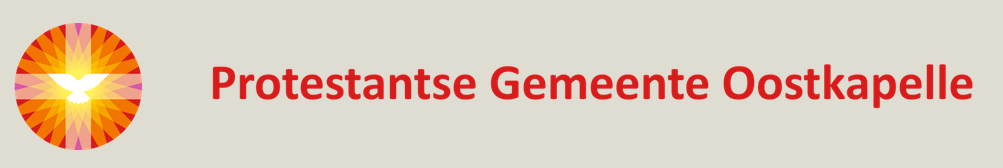 L i t u r g i e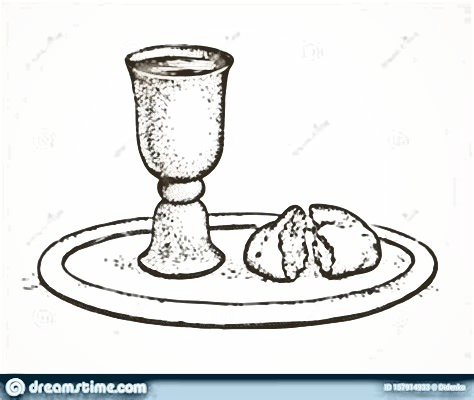 Orde van dienst voor zondag 23 oktober 2022 in de protestantse Zionskerk te Oostkapelle. 6de zondag van de herfst. Dienst van Schrift en Tafel. Liturgische kleur:  groen.  Predikant: ds. Ph.A. Beukenhorst. Ouderling van dienst is Sjoerd Blaas. Muzikale medewerking van Cocky Klaver (orgel) en Lian Jobse-Vonk (dwarsfluit). DIENST VAN DE VOORBEREIDINGMuziek vooraf:  ‘Sonate’ van Georg Friedrich Händel (1685-1759)Welkom en mededelingen door de ouderling Zingen: Liedboek Psalm 84: strofen 1 en 6 – ‘Hoe lieflijk, hoe goed is mij, Heer’Inleiding + Liturgische opening: bemoediging, groetKyriegebed om de nood van mens en wereldZingen:   Liedboek 840:  1, 2 en 3 – ‘Lieve Heer, Gij zegt ‘kom’ en ik kom’DIENST VAN HET WOORDGebed bij de opening van de Bijbel  Bijbellezingen door lector Jasper Coppoolse: Genesis 39,1-10 en Lucas 18,9-14Zingen:   Liedboek 912: strofen 1, 5 en 6 – ‘Neem mijn leven, laat het, Heer’Uitleg en verkondiging       /       Meditatief orgelspelDIENST VAN DE TAFELZingen:  Liedboek 340.b. – ‘Ik geloof in God de Vader, de Almachtige’Uitleg en praktische aanwijzingen – iedereen loopt mee naar vorenNodiging en VredegroetZingen:   Liedboek 381: 1, 4 en 5 – ‘Genadig Heer, die al mijn zwakheid weet’Tafelgebed    /    Instellingswoorden    /    Onze VaderDelen van brood en wijn – volg de aanwijzingen van de diakenenMuziek tijdens lopen:  ‘Sonate’ van Johann Joachim Quantz (1697-1773)Gebed nà de Maaltijd van de HeerDIENST VAN DE HEENZENDINGCollecte: 1ste (paarse zak) Actie Schoenendoos; 2de (zwarte zak) PG OostkapelleSlotwoordenZingen:   Liedboek 425: strofe 1 – ‘Vervuld van uw wegen gaan wij onze wegen’Heenzending en Zegen     /     Zingen:  Liedboek  431.c. – ‘Amen, amen, amen’Uitleidend orgelspel na de dienstSamen koffiedrinken in de nevenruimte, welkom!                          